个人简历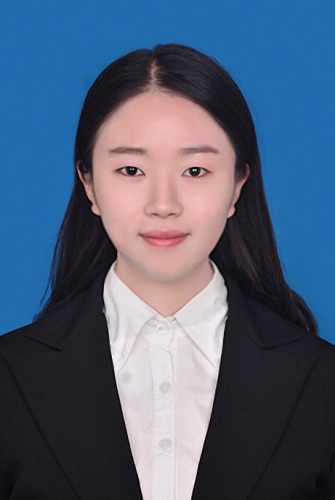 姓名：杨圆圆性别：女                                 民族：汉族政治面貌：团员出生日期：1995.12.05学历：本科毕业院校：怀化学院毕业时间：2018年6月所学专业：产品设计工作经历：1.2014.10—2015.10 在湖南怀化学院朗培教育担任美术老师2.2015.11—2016.11 在湖南一粟视觉创意文化有限责任公司担任设计师3.2016.12—2017.08在SIT爱才儿童创新乐园锦绣五溪担任美术老师参加社会学术团体名称及任职：1.作为参展商参加第十三届中国（深圳）国际文化产业博览交易会2.作为参展商参加2017中国湖南（第八届）旅游产业博览会